Journal of Haryana StudiesJournal of Haryana Studies is sponsored, edited and published annually by Kurukshetra University, Kurukshetra since 1969. It is a peer-reviewed journal. All submitted research papers are sent for a blind review by the experts of respective subjects/ fields. Medium of Publication: Multilingual including English, Hindi, Punjabi, SanskritScope and Utility of the Journal: The Journal is open to contributions on Haryana issues, both theoretical and empirical in nature. Original studies about Haryana’s history, culture, language, literature etc. are invited. The Journal of Haryana Studies has its own utility and significance as it provides an excellent forum for dissemination of information pertaining to Haryana for last more than five decades.Editorial BoardContact usEditor-in-ChiefEditor-in-ChiefProf. Dinesh K. GuptaDept. of Lib. & Inf. Sc.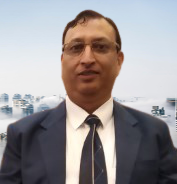 Associate EditorsAssociate EditorsProf. Neera VermaDept. of Economics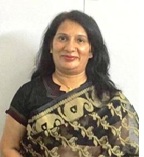 Prof. Manoj K. JoshiDept. of Lib. & Inf. Sc.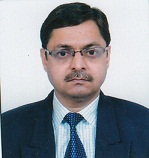 EditorsEditorsProf. Tejinder SharmaDept. of Commerce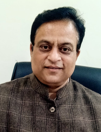 Prof. Sunita SirohaDept. of English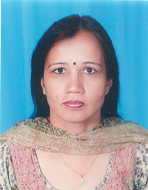 Prof. Subhash ChandDept. of Hindi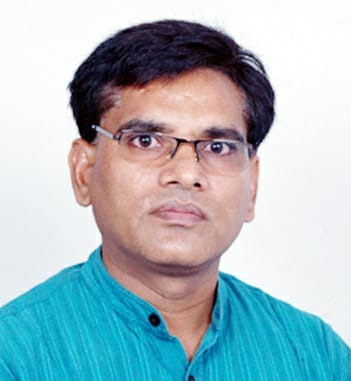 Dr. Vibha AggarwalDept. of Sanskrit, Pali & Prakrit 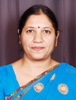 Prof. Sanjeev AggarwalDept. of Physics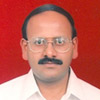 Dr. Pawan KumarDept. of Fine Arts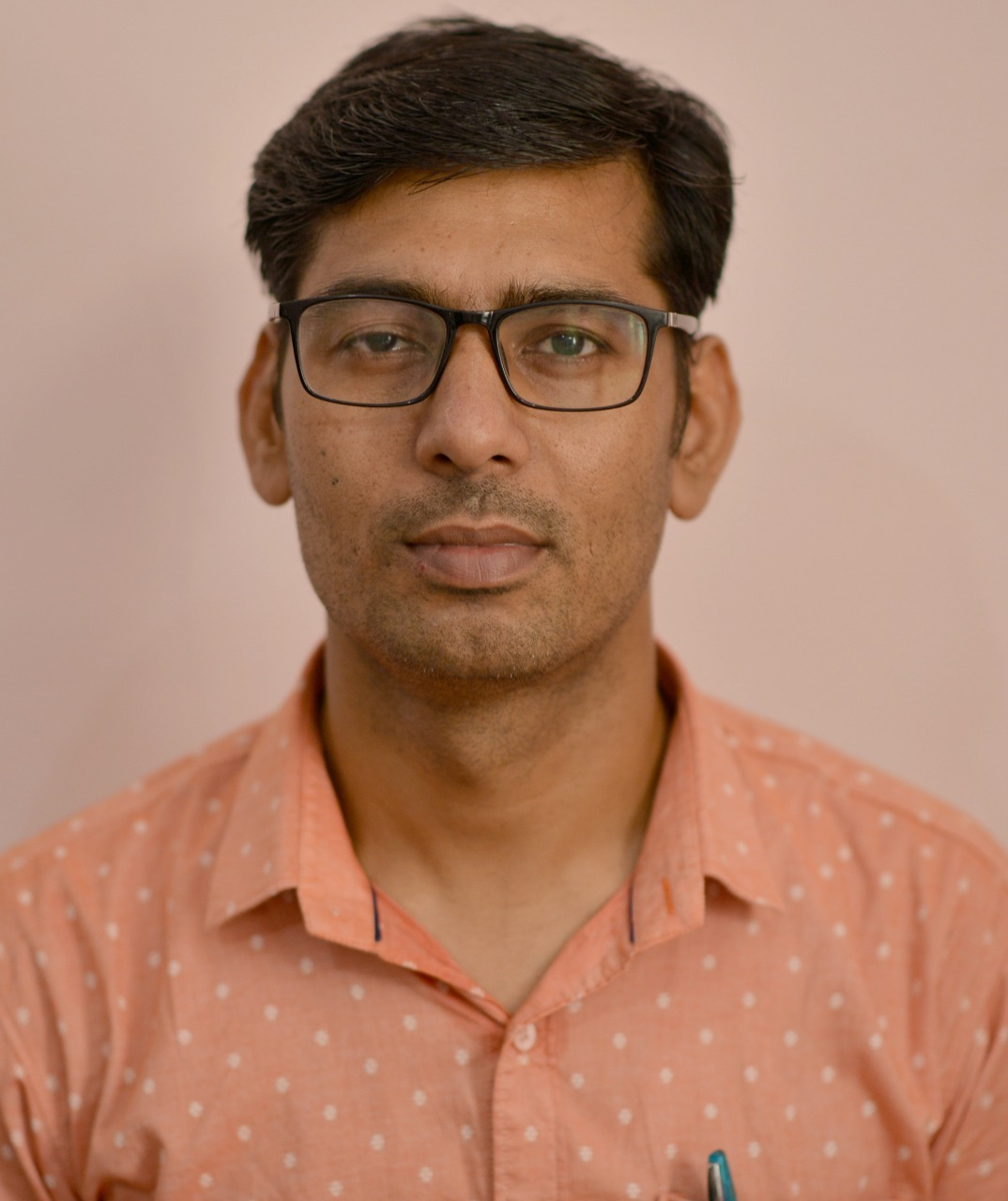 Dr. Kuldeep SinghDept. of Punjabi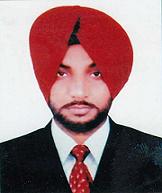 Dr. Jitender K. BhardwajDept. of Zoology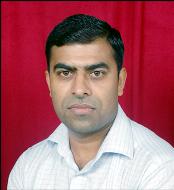 Media AdvisorMedia AdvisorDr. Ashok SharmaDept. of Mass Communication & Media Technology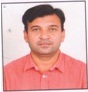 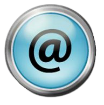 jhs@kuk.ac.ineditor_jhs@kuk.ac.in